Vježba temperaturni senzor, gas, pir, fotootpornik, ultrasonik senzora i servomotorSpojiti prema slici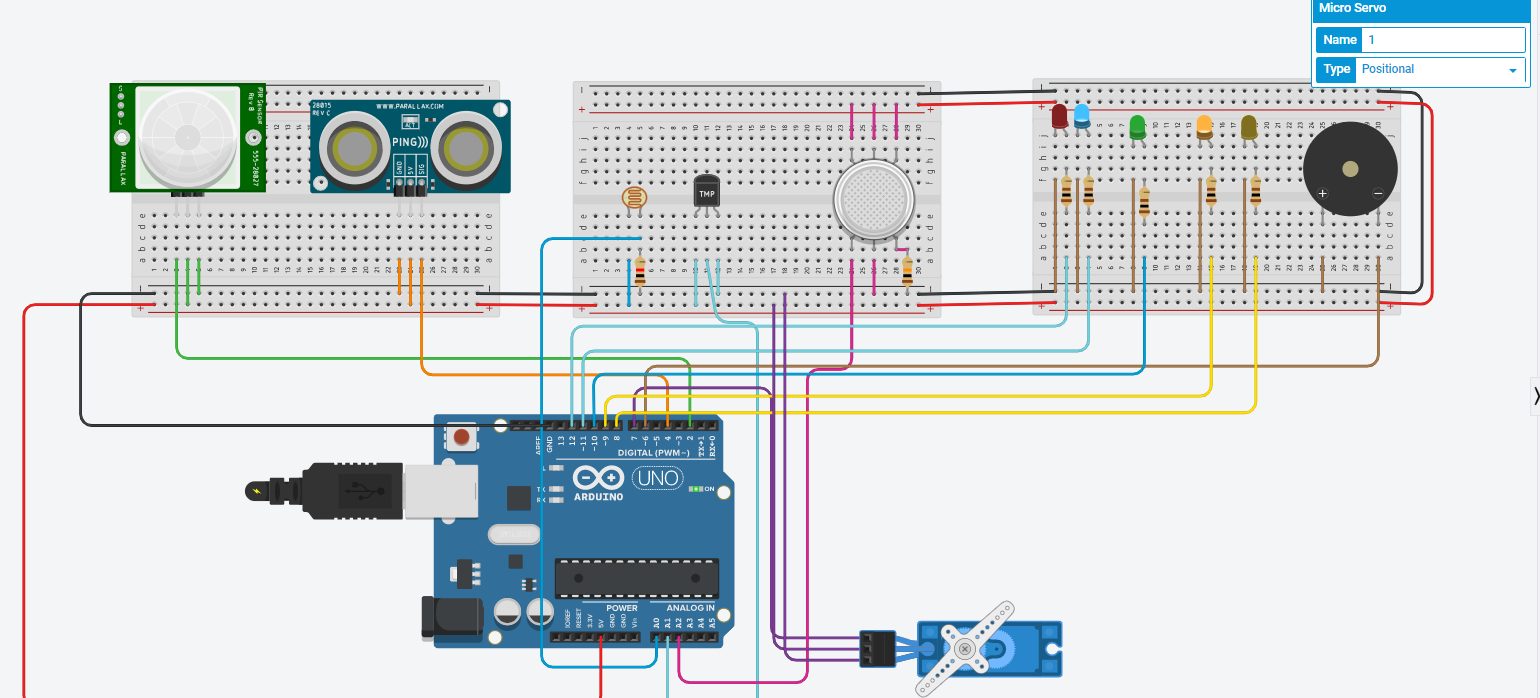 #include <Servo.h>int inches = 0;int cm = 0;const int ldr = A0 ; // photoresistorint s1,x;int gas = A2;int pir;Servo servoMotor;long readUltrasonicDistance(int pin){  pinMode(pin, OUTPUT);  digitalWrite(pin, LOW);  delayMicroseconds(2);  digitalWrite(pin, HIGH);  delayMicroseconds(10);  digitalWrite(pin, LOW);pinMode(pin, INPUT);  return pulseIn(pin, HIGH);}void setup(){  pinMode(12, OUTPUT);   pinMode(11, OUTPUT);  pinMode(10, OUTPUT);  pinMode(9, OUTPUT);  pinMode(8, OUTPUT);  pinMode(6, OUTPUT);  pinMode(A2,INPUT); // gas sensor  pinMode(A1, INPUT); // temperature sensor  pinMode(4, INPUT); // ultrasonic sensor  pinMode(2, INPUT); // PIR sensor  Serial.begin(9600);  servoMotor.attach(7);}void loop(){  // ultrasonic sensor and servomotor      cm = 0.01723 * readUltrasonicDistance(4);      Serial.print(cm);      servoMotor.write(cm);      Serial.println("cm");  // temperature sensor      float temp = ((analogRead(A1) * (5.0/1024))-0.5)/0.01;      Serial.print( temp );      Serial.println(" C");      if(temp >= 50)      {        Serial.println("Overheated");        digitalWrite(12, HIGH);        digitalWrite(11, LOW);      }      else      {        digitalWrite(12, LOW);        digitalWrite(11, HIGH);      }  // photoresistor      s1 = analogRead(ldr);      x=(676-s1)/4;      analogWrite(10, x);  // gas sensor       gas = analogRead (A2);       if (gas > 500 )        {         digitalWrite(9, LOW);         tone(6,255,1000);         Serial.println("Smoke detected");        }       else         {         digitalWrite(9, HIGH);         digitalWrite(6, LOW);        }   // pir sensor     pir = digitalRead(2);     if ( pir == HIGH)     {       Serial.println("Object detected");       tone(6,100,1000);       digitalWrite(8, HIGH);     }     else     {       digitalWrite(8, LOW);       digitalWrite(6, LOW);     }  delay(1000);  Serial.print("\n");  Serial.print("\n");}Na osnovu prethodnog zadatka napraviti zadatak „pametni grad“ u kojem ćete riješiti problem paljenja i gašenja javne rasvjete, problem zagađenja, problem slobodnog mjesta na parkingu, …